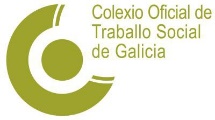 O COTSG e a Xunta renovan o convenio da Garda Social Permanente para Mulleres Vítimas da Violencia Machista A Quenda ofrece acompañamento social de urxencia e especializado durante as 24 horas todos os días do anoActívase por parte das Forzas e Corpos de Seguridade e os Xulgados con competencias en violencia de xéneroRedacción 03-05-21. O Colexio Oficial de Traballo Social de Galicia (COTSG) e a Xunta de Galicia renovaron esta mañá o convenio que regula a Quenda de Garda Social Permamente para mulleres vítimas da violencia machista, os seus fillos e fillas menores e persoas dependentes ao seu cargo. Desta maneira, seguirá operativo este servizo pioneiro que posibilita unha intervención inmediata e de carácter especializado, desde o ámbito do Traballo Social, para un acompañamento social de urxencia. O convenio orixinal que botou  a andar a Quenda asinouse hai dous anos, en maio de 2019.A Quenda é un servizo público de balde que debe ser activado por Forzas e Corpos de Seguridade, así como por Xulgados con competencias en materia de violencia de xénero. Debe activarse sempre que a muller afectada solicite unha intervención en traballo social ou en situacións de especial urxencia como o momento posterior a un incidente violento ou agresión, ou se existe risco nese sentido. Non require a presentación dunha denuncia previa e só é necesaria unha chamada ao Teléfono de Información ás Mulleres (900 400 273), sempre co consentemento da muller que vén de sufrir violencia de xénero. Pode activarse a calquera hora os 365 días do ano e en calquera punto de Galicia. Desde o COTSG lembran que é recomendable activar a Quenda en todos os casos de primeira denuncia, xa que a muller afectada non tivo contacto previo co sistema integral de asistencia e carece de información sobre o procedemento e recursos. Tamén no caso de mulleres acompañadas por menores ou persoas dependentes, ou cando concorran factores de risco asociados como poden ser as adiccións. Sinatura do convenio
A renovación do convenio foi asinada esta mañá entre a presidenta do COTSG, Míriam Rodríguez, e a conselleira de Emprego e Igualdade da Xunta de Galicia, María Jesús Lorenzana, na sede do Colexio en Santiago de Compostela, coa presenza de Nerea Fernández, Coordinadora do COTSG e da Quenda, e a Ana Rodríguez, vogal da Xunta de Goberno do COTSG, así como a secretaria xeral da Igualdade da Xunta, Susana López Abella. A presidenta do Colexio sinalou que é necesario que nos casos de violencia de xénero “unha persoa profesional do Traballo Social acuda xunto á muller para facer un acompañamento e un seguimento posterior da súa situación”. Rodríguez lembrou que as e os traballadores sociais “somos expertar na intervención en momentos de urxencia” e destacou a necesidade de que esta Quenda sirva para “achegar seguridade ás vítimas”. A presidenta do COTSG recordou que o Traballo Social é un perfil sobre o que, malia que haxa presenza policial e de funcionariado nunha crise de violencia de xénero, “hai unha demanda unánime deses outros colectivos profesionais para que estea presente porque un perfil coma o noso completa a intervención”. Rodríguez considerou que, aínda que Galicia conta cunha lexislación neste ámbito máis avanzada cá estatal, “non sempre se poñen todos os medios para que se desenvolva”. Por último, a presidenta lembrou que a metade dos asasinatos machistas cometidos neste 2021 en España tiveron lugar o pasado mes de maio e lembrou que a fin do estado de alarma trouxo un repunte da violencia. A día 3 de xuño son 16 as vítimas mortais da violencia de xénero deste ano, e 1094 desde que comezou a haber rexistros en xaneiro de 2003. ActivaciónO procedemento polo que se activa a Quenda é rápido e simple. Unha chamada por parte dos Xulgados con competencia en violencia de xénero ou por parte das Forzas e Corpos de Seguridade ao Teléfono de Información ás Mulleres, 900 400 273, que funciona 24 horas diarias e os 365 días do ano, activará o mecanismo. Dende o Teléfono de Información avisarase á persoa de garda na Quenda, sempre profesional colexiado do Traballo Social con competencia acreditada no ámbito, que inmediatamente acudirá ao lugar sinalado. Delitos sexuaisA Quenda pode activarse ante calquera tipo de violencia de xénero, o que inclúe os delitos sexuais. Dende o COTSG lembran que o recentemente publicado Informe sobre as violencias sexuais 2020 por parte da Xunta de Galicia recolle  554 agresións sexuais cometidas na Comunidade Autonoma Galega durante o ano pasado e que esta Quenda ten entre as súas funcións dar resposta inmediata ás mulleres que sofren esta realidade. Máis info: 604 07 63 63 (Gabinete Comunicación COTSG)